NDS & DHHS Webinar: Safer and Stronger – accessible slidesSlide 1Responding to COVID-19 in the Disability SectorFriday 31st July 2020, 10:00am – 11:00am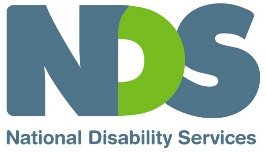 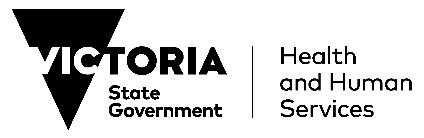 Slide 2Welcome and IntroductionsSarah Fordyce – Victorian State Manager (Acting), NDSSlide 3AgendaDHHS Update - James MacIsaac, Director, Disability, Disability and Communities Branch, Children, Families, Communities and Disability Division, DHHSPublic Health Update - Professor John Catford - Senior Medical Adviser, DHHSNDIA Update - Toni van Hamond, Director Provider Engagement Tasmania and Victoria, NDIA DHHS Reflections and advice on outbreak management and infection prevention and controlNicole Cummins, Director COVID-19 Public Health, DHHSDana Carpenter, Infection Prevention & Control Outreach Team, COVID-19 Public Health Division, DHHSPreparing for COVID-19 : provider perspective - Natalie Sullivan, Chief Operating Officer, Scope AustraliaQ&A - Facilitated by Sarah Fordyce, NDSSlide 4DHHS UpdateJames MacIsaacDirector, Disability, Disability and Communities Branch,Children, Families, Communities and Disability Division,Department of Health and Human ServicesSlide 5Department of Health and Human Services update on the disability sector response to COVID-19James MacIsaacDirector, Disability, Disability and Communities Branch,Children, Families, Communities and Disability Division,Department of Health and Human ServicesSlide 6Priority areas of focus: prevention, preparedness and responseTo achieve the best possible outcomes for Victorians, DHHS is working closely with:Service providersNDSV and other peak and representative organisationsPeople with disability, their families and carersVictorian Disability Advisory CouncilThe COVID-19 TaskforceHACSUCommonwealth government - Health, DSS, the NDIA and the NDIS Quality and Safeguards CommissionOther state government departments.Current key priority areas:Communication of prevention strategies and messages to all people with disability and across the disability sectorAchieving widespread testing at early signs or symptoms and flexible approaches to testing for people who find it difficultEnsuring PPE and in particular face masks are available, distributed and correctly usedRapid response and outbreak managementSupporting the sector to manage sensitive settings where people are tested positive to ensure service continuity, uplift of capability and safety of residents and staffUsing early learnings to improve responses - and sharing learnings across the sectorWorkforce supply and potential for surge capacityIsolation models including alternative accommodation.Slide 7DHHS response to date:Key issuesWorkforce protection and supportManaging sensitive settings where people are tested positiveResponding rapidly as circumstances change and new issues emergeWorkforceUsing early learningsResponsesWorkforce support payments available One-off $1,500 payment$300 COVID 19 test isolation paymentNursing support available for disability residential services where a resident is tested positive or is a close contact and mildly unwellEmail silprovider.inbox@dhhs.vic.gov.auThe department has established a Disability Rapid Response Group within our Command structure.  This integrates our Public Health Outbreak Management Team And Intensive Support Team. Appointment of Dr Mike Ackland to lead the Disability OMT team. The DRRG will work together with service providers to provide critical expertise and support in the event of disability COVID-19 outbreaks. Activating in-reach support from health services.Vic working closely with the Cwth Surge workforce and mobility issues.establish support models for emergency accommodationKeeping Our Sector Safe and Strong Project – NDSVSharing practical resources and checklists to assist providersKey topics: Infection prevention and control, responding to an outbreak.Slide 8DHHS responses to date:Key issuesCommunication across the sector and with people with disabilityTesting:PromotionPriorityLocationsPPE and masksInfection prevention educationResponsesDisability sector planFace masks for disability support workersRestrictionsPPE fact sheetGet tested kit (promoting testing)Priority processing of test results for people with disabilityMultiple testing sites across Victoria.  In-home testing availableRequirement for disability support workers to use single use disposable masksPPE sources: private suppliers, national stockpile.DHHS supply: CSPPE@dhhs.vic.gov.auInfection and prevention control team visits to services - requests can be made to: Email silprovider.inbox@dhhs.vic.gov.auE-learn product to be released next week for disability support workersSlide 9Public Health updateProfessor John CatfordSenior Medical AdviserDHHSSlide 10NDIA UpdateToni van HamondDirector Provider Engagement Tasmania and VictoriaNDIASlide 11DHHS Reflections and advice on outbreak management and infection prevention and controlNicole Cummins – Director COVID-19 Public Health, DHHSDana Carpenter – Infection Prevention & Control Outreach Team, COVID-19 Public Health Division, DHHSSlide 12Preparing for COVID-19: Provider PerspectiveNatalie Sullivan Chief Operating OfficerScope AustraliaSlide 13Scope ExperiencesTop Tips for preparing and responding to COVID 19 casesSlide 14Top 10 tips based on our experienceScenario plan for each service portfolioCommence contract tracing immediately, get ahead and be prepared for the DHHS team Decide whether to be conservative or whether you want to wait for confirmed case Develop resources to support decision making for customers & familiesEnsure instructions and advice for participants is in Easy English wherever possibleDevelop a checklist of notifications including, senior management, board, external bodies as well as participants and families.Make sure the person delegated to do notifications has key information such as the NDIS Registration numberHave communications pre prepared for staff and familiesEnsure instructions for staff are easily accessible, bite sized chunks delivered regularly and consistently (right info at the right time)Minimise rostering across multiple houses or servicesBe cognisant of maintaining individual’s privacyPlan for the long haul – create capacity and capability in leading the responseSlide 15Thank youSlide 16Q&ANote: NDS will follow up on remaining questions and circulate responses with webinar notes to registrantsSlide 17Thank youEnd of document.Key issuesResponsesWorkforce protection and supportWorkforce support payments available One-off $1,500 payment$300 COVID 19 test isolation paymentKey issuesResponsesCommunication across the sector and with people with disabilityDisability sector planFace masks for disability support workersRestrictions:Coronavirus Restrictions - Disability Service ProvidersPPE fact sheet Coronavirus factsheet: Requests for PPE by community services providers